Filologia AngielskaPlan szczegółowy studiów dla cyklu kształcenia 2017-2020 Studia pierwszego stopnia stacjonarneROK II	(rok akademicki 2018/2019)2.  Profil ogólnoakademicki ze specjalizacją:nauczycielską (+moduł 10) lubmedia, język, kultura (+moduł 11)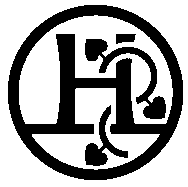 Katolicki Uniwersytet Lubelski Jana Pawła IIWydział Nauk Humanistycznych Instytut Filologii AngielskiejAl. Racławickie 14, 20-950 Lublintel.: +48 81 4453942, fax: +48 81 4453943email: ifa@kul.plKatolicki Uniwersytet Lubelski Jana Pawła IIWydział Nauk Humanistycznych Instytut Filologii AngielskiejAl. Racławickie 14, 20-950 Lublintel.: +48 81 4453942, fax: +48 81 4453943email: ifa@kul.plKatolicki Uniwersytet Lubelski Jana Pawła IIWydział Nauk Humanistycznych Instytut Filologii AngielskiejAl. Racławickie 14, 20-950 Lublintel.: +48 81 4453942, fax: +48 81 4453943email: ifa@kul.plLp.Nazwa przedmiotuSemestrSemestrSemestrSemestrProwadzącyLp.Nazwa przedmiotuI/3I/3II/4II/4ProwadzącyLp.Nazwa przedmiotuLiczba godz. w sem.Forma zal./ Punkty ECTSLiczba godz. w sem.Forma zal./ Punkty ECTSProwadzącyModuł 1 	– 	[przedmioty ogólnouniwersyteckie i misyjne]Moduł 1 	– 	[przedmioty ogólnouniwersyteckie i misyjne]Moduł 1 	– 	[przedmioty ogólnouniwersyteckie i misyjne]Moduł 1 	– 	[przedmioty ogólnouniwersyteckie i misyjne]Moduł 1 	– 	[przedmioty ogólnouniwersyteckie i misyjne]Moduł 1 	– 	[przedmioty ogólnouniwersyteckie i misyjne]Moduł 1 	– 	[przedmioty ogólnouniwersyteckie i misyjne]1Historia filozofii (wykład)45E/3WFModuł 3 	– 	[Praktyczna nauka języka angielskiego]Moduł 3 	– 	[Praktyczna nauka języka angielskiego]Moduł 3 	– 	[Praktyczna nauka języka angielskiego]Moduł 3 	– 	[Praktyczna nauka języka angielskiego]Moduł 3 	– 	[Praktyczna nauka języka angielskiego]Moduł 3 	– 	[Praktyczna nauka języka angielskiego]Moduł 3 	– 	[Praktyczna nauka języka angielskiego]1Praktyczna nauka języka angielskiego – sprawności zintegrowane (ćwiczenia)30Z/330Z/3W. MalecW. MalecW. MalecW. MalecW. MalecA. MigdałI. Batyra I. Batyra2Praktyczna nauka języka angielskiego – praca nad tekstem akademickim (ćwiczenia)30Z/230Z/2P. OpiłowskiS. WasakM. MatusiakJ. WierzbickiT. NiedokosT. NiedokosT. NiedokosNowy doktorant3Praktyczna nauka języka angielskiego – gramatyka (ćwiczenia)30Z/330Z/3J. Sak-WernickaJ. Sak-WernickaJ. Sak-WernickaJ. Sak-WernickaJ. Sak-WernickaE. WojciechowskaE. WojciechowskaB. Paszko4Praktyczna nauka języka angielskiego – konwersacje (ćwiczenia)30Z/330Z/2P. AntoszekP. AntoszekP. AntoszekP. AntoszekP. MarczewskiW. ChabkoŁ. WilkNowy doktorant 5Praktyczna nauka języka angielskiego – angielski w biznesie (ćwiczenia)30Z/2K. FlisK. FlisK. FlisK. FlisK. FlisK. FlisJ. BuńkoB. Gąsiorek6Praktyczna nauka języka angielskiego – angielski prawniczy i medyczny (ćwiczenia)30Z/2K. KlimkowskiK. KlimkowskiK. RusiułowiczM. LiwińskiM. LiwińskiP. StankiewiczS. ździebkoS.Zdziebko                                Moduł 4 	– 	[Lektoraty]                                Moduł 4 	– 	[Lektoraty]                                Moduł 4 	– 	[Lektoraty]                                Moduł 4 	– 	[Lektoraty]                                Moduł 4 	– 	[Lektoraty]                                Moduł 4 	– 	[Lektoraty]                                Moduł 4 	– 	[Lektoraty]1Lektorat języka nowożytnego30Z/130E/2SPNJO                                Moduł 7	– 	[Gramatyka opisowa jęz. angielskiego]                                Moduł 7	– 	[Gramatyka opisowa jęz. angielskiego]                                Moduł 7	– 	[Gramatyka opisowa jęz. angielskiego]                                Moduł 7	– 	[Gramatyka opisowa jęz. angielskiego]                                Moduł 7	– 	[Gramatyka opisowa jęz. angielskiego]                                Moduł 7	– 	[Gramatyka opisowa jęz. angielskiego]                                Moduł 7	– 	[Gramatyka opisowa jęz. angielskiego]1Gramatyka opisowa j. ang. Fonetyka (ćwiczenia)30Z/2Bloch-RozmejBloch-RozmejBloch-RozmejA. Bloch-Rozmej2Gramatyka opisowa j. ang.  Fonologia (ćwiczenia)30Z/2K. JaskułaK. JaskułaK. JaskułaK. Jaskuła3Gramatyka opisowa j. ang. Morfologia (ćwiczenia)30Z/2Bloch-Trojnar Bloch-Trojnar Malicka-KleparskaMalicka-Kleparska4Gramatyka opisowa j. ang. Składnia (ćwiczenia)30Z/2BondarukBondarukBartnikBartnik                               Moduł 6 	–	[Literaturoznawstwo]                               Moduł 6 	–	[Literaturoznawstwo]                               Moduł 6 	–	[Literaturoznawstwo]                               Moduł 6 	–	[Literaturoznawstwo]                               Moduł 6 	–	[Literaturoznawstwo]                               Moduł 6 	–	[Literaturoznawstwo]                               Moduł 6 	–	[Literaturoznawstwo]1Historia literatury angielskiej II (ćwiczenia)30Z/330Z/3KlonowskaKolonowskaKlonowskaKlonowska                               Moduł 10 	– 	[Specjalizacja nauczycielska] – do wyboru                               Moduł 10 	– 	[Specjalizacja nauczycielska] – do wyboru                               Moduł 10 	– 	[Specjalizacja nauczycielska] – do wyboru                               Moduł 10 	– 	[Specjalizacja nauczycielska] – do wyboru                               Moduł 10 	– 	[Specjalizacja nauczycielska] – do wyboru                               Moduł 10 	– 	[Specjalizacja nauczycielska] – do wyboru                               Moduł 10 	– 	[Specjalizacja nauczycielska] – do wyboru1Psychologia rozwojowa i wychowawcza dzieci w wieku szkolnym (wykład)30Zbo/1WNS2Pedagogika szkolna z elementami pedagogiki społecznej (wykład)30Zbo/1WNS3Dydaktyka ogólna (wykład)15Zbo/215Zbo/2M. Tetiurka4Dydaktyka nauczania języka angielskiego (ćwiczenia)30Z/230Z/3M. TetiurkaM. TetiurkaM. Tetiurka5Praktyka śródroczna30Zbo/1M. Tetiurka		Moduł 11 	– 	[Media, język, kultura] – do wyboru		Moduł 11 	– 	[Media, język, kultura] – do wyboru		Moduł 11 	– 	[Media, język, kultura] – do wyboru		Moduł 11 	– 	[Media, język, kultura] – do wyboru		Moduł 11 	– 	[Media, język, kultura] – do wyboru		Moduł 11 	– 	[Media, język, kultura] – do wyboru		Moduł 11 	– 	[Media, język, kultura] – do wyboru1Odmiany  języka angielskiego (ćwicz)30Z/2Sak-WernickaSak-WernickaSak-Wernicka2Teksty audiowizualne (ćwicz)30Z/1SadowskaSadowskaSadowska3Komunikacja i interpretacja (konw)15Zbo/115Zbo/2Steinbrich4Mity a współczesna kultura (ćwicz)30Z/2NiedokosNiedokosNiedokos5Empiryczne badania języka (ćwicz)30Z/4ZdziebkoZdziebkoZdziebkoEgzaminyEgzaminyEgzaminyEgzaminyEgzaminyEgzaminyEgzaminy1PNJAE/3T. NiedokosSuma godzin: 735Suma godzin: 735420315ECTS suma: 60ECTS suma: 603030